Metodický listStreda – Mlieko a mliečne výrobky od slovenských kravičiek.Cieľ, zameranie aktivít: Cieľom bolo zistiť, aké druhy mlieka a mliečne výrobky   konzumujú naši žiaci.   Vyučovací predmet: Prírodoveda, biológia. Pomôcky: mlieko, tvaroh, maslo, smotana, prezentácie o jednotlivých druhoch mliečnych výrobkoch, interaktívna tabuľa.Úloha 1: Žiaci si doniesli mlieko a rôzne mliečne výrobky, zistili sme čo jedávajú najradšej z mliečnych výrobkov.Úloha 2: Žiaci ochutnávali  domáce: mlieko,					 maslo,					 tvaroh,					smotana,					 kyslé mlieko.Úloha 3: Žiaci na interaktívnej tabuli   prezentujú  rôzne druhy mliečnych výrobkov a ich význam na ľudský organizmus.Úloha 4: Žiaci, vyplnia dotazník, kde odpovedajú na otázky, aké druhy mliečnych výrobkov konzumujú a ako často. Úloha 5: Zistiť ochutnaním, ktoré mliečne výrobky chutia lepšie "domáce alebo kupované".  Úloha 6: Pozrieť so žiakmi výučbové CD cesta mlieka.Realizácia: Učitelia spolu so žiakmi hovoria o rôznych druhoch mliečnych výrobkoch a zároveň sa dozvedeli, aké mliečne výrobky  konzumujú a ako často.                     Žiaci  ochutnali domáce mliečne výrobky: mlieko, maslo, tvaroh, smotanu, kyslé    mlieko.                        Žiačky 8.A  doniesli " mliečnu tortu".  Zhrnutie: Naučili sme sa , aké druhy mlieka a mliečne výrobky poznáme.                    Zapamätali sme si, ktoré mliečne výrobky sú pre naše zdravie najprospešnejšie.                  Poučenie: Pitie mlieka  má pre naše zdravie blahodarné účinky.                  Žiaci skonštatovali, že domáce mlieko, maslo, smotana, tvaroh im veľmi nechutili.		      Skonštatovali, že výrobky, ktoré konzumujú doma, im oveľa viac chutia.Prílohy: 1. Dotazník 1. Konzumuješ denne mlieko a mliečne výrobky?     áno  nie2. Piješ v škole  na desiatu mlieko?   áno    nie3. Tvoje obľúbené mliečne výrobky ............................4. Myslíš, že mlieko a mliečne výrobky sú  prospešné pre naše zdravie?    áno   nie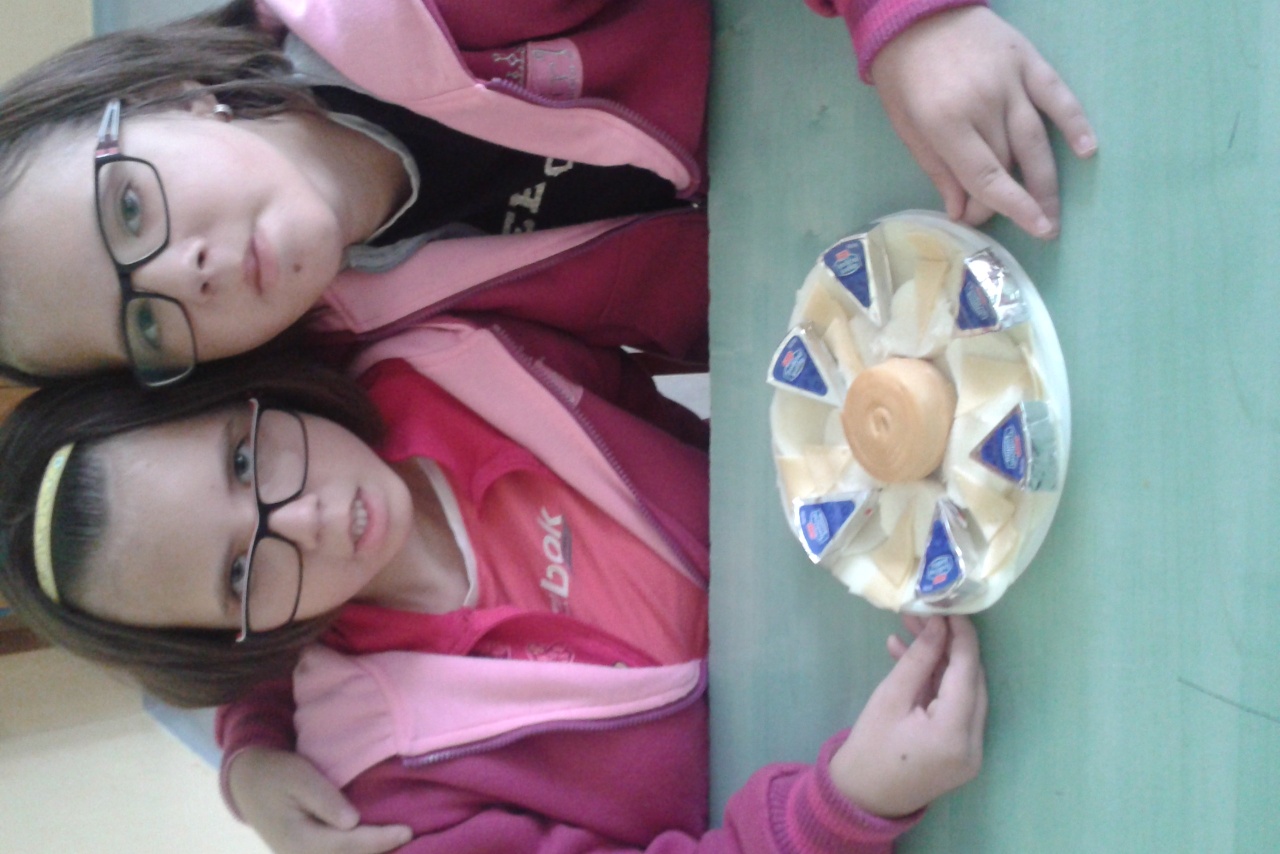 Žiaci 2.A si pozreli výučbové CD cesta mlieka.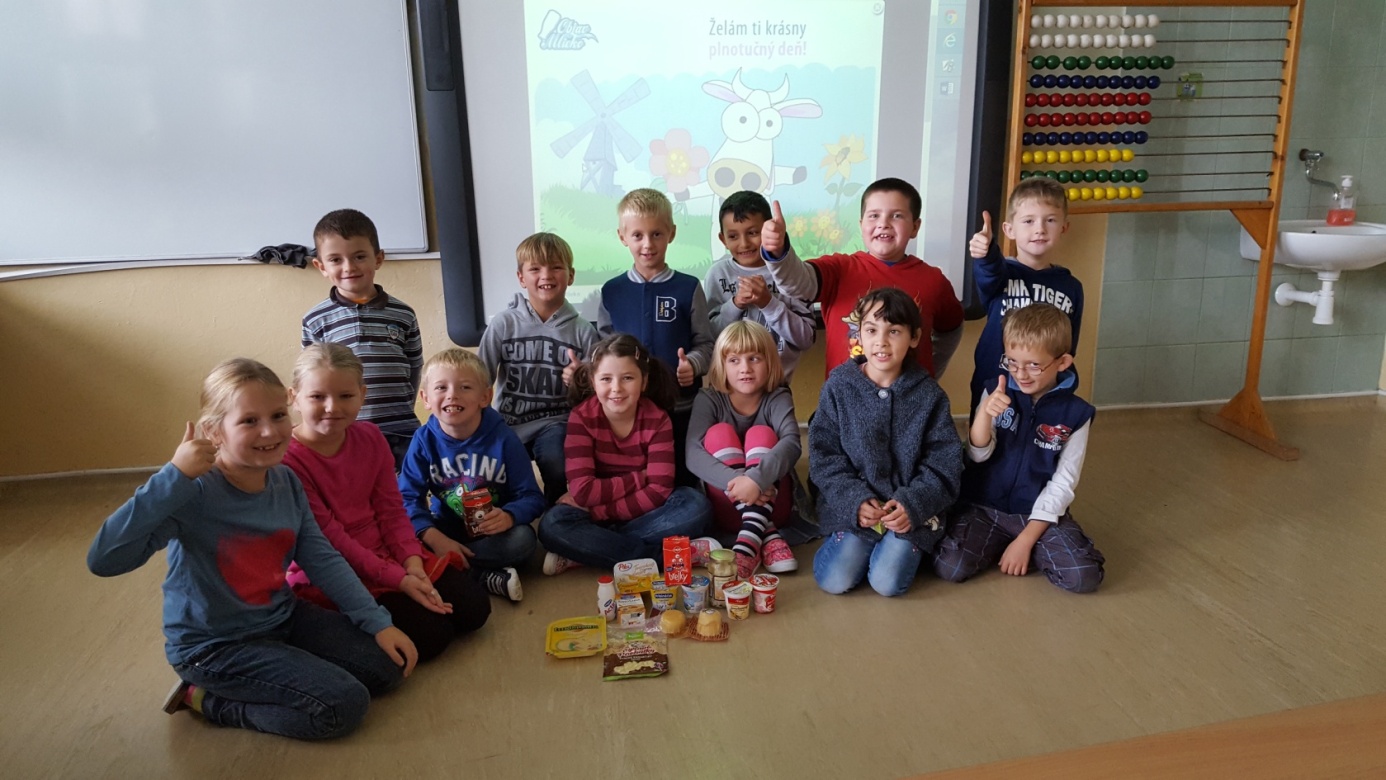 